Орловский сельский Совет депутатовДзержинского районаКрасноярского краяРЕШЕНИЕ                                               с.Орловка01.02.2022 г.                                                                                              № 14-77 рОб утверждении Положения о премировании, единовременной выплате при предоставлении ежегодного оплачиваемого отпуска и выплате материальной помощи в Орловском сельсовете Дзержинского района Красноярского краяНа основании Федерального закона от 2 марта 2007 N 25-ФЗ "О муниципальной службе в Российской Федерации", Закона Красноярского края от 27.12.2005 № 17-4356 (ред. от 18.12.2008) "О предельных нормативах размеров оплаты труда муниципальных служащих", в целях приведения в соответствие с требованиями Федерального закона от 06.10.2003 г. N 131-ФЗ "Об общих принципах организации местного самоуправления в Российской Федерации, руководствуясь Уставом Орловского  сельсовета Дзержинского района Красноярского края, Орловский сельский Совет депутатов,  РЕШИЛ: 1.Положение о премировании, единовременной выплате при предоставлении ежегодного оплачиваемого отпуска и выплате материальной помощи в Орловском сельсовете Дзержинского района Красноярского края  утвердить согласно приложению.        2.Признать утратившим силу решение Орловского сельского Совета депутатов от 25.11.2021г. №12-61 «Об утверждении Положения о премировании, единовременной выплате при предоставлении ежегодного оплачиваемого отпуска и выплате материальной помощи в Орловском сельсовете Дзержинского района Красноярского края».          3.Контроль за исполнением настоящего Решения оставляю за собой.4.Решение вступает в силу в день, следующий за днем его официального опубликования в периодическом печатном издании «Депутатские вести» и применяется к правоотношениям с 01.01.2022 года.Председатель Орловского сельского Совета депутатов,глава сельсовета                             		                                 В.Е.Крапивкин	                                                                                                              Приложение к  проекту Решения Орловского   сельского Совета депутатов                                                                                от 01.02.2022г. № 14-77рПоложениео премировании муниципальных служащих Орловского сельсовета Общие положенияНастоящее Положение о премировании муниципальных служащих Администрации Орловского сельсовета Дзержинского района определяет порядок и условия премирования муниципальных служащих Администрации Орловского сельсовета Дзержинского района (далее - муниципальные служащие).Цели и виды премированияПремирование муниципальных служащих производится в целях усиления их материальной заинтересованности в повышении качества выполнения задач и функций, возложенных на органы местного самоуправления, в профессиональном и компетентном исполнении муниципальными служащими должностных обязанностей, в целях усиления мотивации для повышения эффективности и качества деятельности муниципальных служащих, достижения конкретных результатов.Премирование муниципальных служащих является составной частью денежного содержания муниципального служащего и осуществляется в пределах установленного фонда оплаты труда за обеспечение эффективной деятельности органа местного самоуправления и учитывается во всех случаях исчисления средней заработной платы муниципального служащего.На все виды премий начисляются районный коэффициент, процентная надбавка к заработной плате за стаж работы в районах Крайнего Севера, в приравненных к ним местностях и иных местностях края с особыми климатическими условиями, размер которых не может превышать размер, установленный федеральными и краевыми нормативными правовыми актами.Премирование муниципальных служащих по итогам работы за год, квартал или месяц производится с учетом фактически отработанного муниципальным служащим в расчетном периоде времени и его личного вклада в результаты деятельности органа.Муниципальным служащим выплачиваются следующие виды премий:Единовременная премия: в связи с юбилейной датой (50, 55, 60, 65 лет со дня рождения),        выходом на пенсию;в связи с награждением Почетной грамотой или Благодарственным письмом Губернатора Красноярского края, Почетной грамотой или Благодарственным письмом Законодательного Собрания Красноярского края;       Премии, указанные в подпунктах а) и б) подпункта 1.4.1. настоящего Положения, устанавливаются в размере 3,0 (трех тысяч) рублей и выплачиваются в пределах фонда оплаты труда.1.4.2. Ежемесячное премирование осуществляется  по результатам работы за месяц в размере 10 процентов от заработной платы с учетом личного вклада в соответствии с занимаемой должностью.         1.4.3 Ежеквартальная премия и премия по итогам работы за год производится с учетом фактически отработанного муниципальным служащим в расчетном периоде времени и его личного вклада в результаты деятельности исполнительного органа местного самоуправления, исполнения должностного регламента. Конкретные размеры премии муниципальным служащим определяются в пределах фонда оплаты труда и максимальными размерами не ограничиваются.   Премирование производится распоряжением Главы Орловского сельсовета Дзержинского района.1.6. Основаниями для поощрения муниципальных служащих являются:        - успешное  и добросовестное исполнение должностных обязанностей;за своевременное и качественное исполнение задания;за проявленную инициативу в целях обеспечения задач и функций  органа местного самоуправления;      - за исполнение должностной инструкции - с учетом оценки эффективности и результативности профессиональной служебной деятельности муниципальных служащих, направленной на реализацию полномочий органа местного самоуправления.       1.7. Муниципальные служащие, имеющие дисциплинарные взыскания, не подлежат премированию в течение срока действия дисциплинарного взыскания.       1.8.Полный или частичный отказ в выплате премии производится по решению представителя нанимателя на основании предложения (представления), вносимого непосредственно руководителем муниципального служащего, и оформляется распоряжением (приказом) представителя нанимателя.При определении размера премии работнику основанием для понижения ее размера (отказа в премировании) являются:несоблюдение установленных сроков для выполнения поручения руководителя или должностных обязанностей, некачественное их выполнение при отсутствии уважительных причин;недостаточный уровень исполнительской дисциплины;низкая результативность работы;ненадлежащее качество работы с документами и выполнения поручений руководителя;нарушение сроков исполнения документов без уважительных причин;некачественное исполнение документов, влекущее за собой перепоручение их выполнения другому работнику либо повлекшее за собой нанесение материального ущерба администрации сельсовета;недостаточный уровень профессиональной ответственности за выполнение служебных обязанностей и поручений руководителя;несоблюдение требований Правил внутреннего трудового распорядка.2. Порядок и условия единовременной выплаты при            предоставлении ежегодного оплачиваемого отпуска2.1. Муниципальным служащим один раз в год при предоставлении ежегодного оплачиваемого отпуска производится единовременная выплата в размере 3,5 должностных окладов. Муниципальным служащим, впервые принятым на работу в текущем календарном году, единовременная выплата к отпуску производится пропорционально отработанному времени с момента приема на работу до окончания календарного года. Единовременная выплата производится по решению представителя нанимателя одновременно с предоставлением ежегодного оплачиваемого отпуска..2.2. Выборным должностным лицам, осуществляющим свои полномочия на постоянной основе, единовременная выплата производится одновременно с предоставлением ежегодного оплачиваемого отпуска без дополнительных распорядительных актов.2.3. Единовременная выплата при предоставлении ежегодного оплачиваемого отпуска производится с учетом районного коэффициента и процентной надбавки к заработной плате за стаж работы в районах Крайнего Севера и приравненных к ним местностях, в иных местностях края с особыми климатическими условиями.2.4. В исключительных случаях, когда муниципальному служащему ежегодный оплачиваемый отпуск не предоставлен и перенесен на следующий год, единовременная выплата при предоставлении ежегодного оплачиваемого отпуска, не выплаченная в течение текущего календарного года, подлежит выплате муниципальному служащему на основании правового акта, издаваемого представителем нанимателя, в последнем месяце календарного года.2.5. При прекращении или расторжении служебного контракта, освобождении от замещаемой должности муниципальной службы и увольнении с муниципальной службы муниципальному служащему одновременно с выплатой денежной компенсации за неиспользованные дни отпуска выплачивается неполученная муниципальным служащим единовременная выплата при предоставлении ежегодного оплачиваемого отпуска.3. Порядок и условия выплаты материальной помощи3.1. Основанием для выплаты единовременной материальной помощи являются: - смерть близких родственников (родителей, детей, супругов);- бракосочетание;- рождение ребенка.3.2. Размер материальной помощи (с учетом районного коэффициента, процентной надбавки к заработной плате за стаж работы в районах Крайнего Севера и приравненных к ним местностях, в иных местностях края с особыми климатическими условиями) не должен превышать пяти тысяч рублей в течение календарного года.3.3. Выплата материальной помощи производится с учетом районного коэффициента и процентной надбавки к заработной плате за стаж работы в районах Крайнего Севера и приравненных к ним местностях, в иных местностях края с особыми климатическими условиями, в пределах средств, предусмотренных на указанные цели при формировании фонда оплаты труда.3.4. Выплата производится по решению представителя нанимателя по письменному заявлению служащего. В заявлении указывается основание для выплаты материальной помощи, к заявлению прилагаются документы, удостоверяющие фактические основания для предоставления материальной помощи.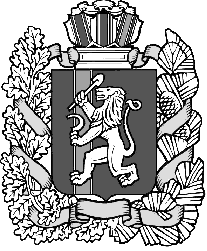 